			GLENDALE 2023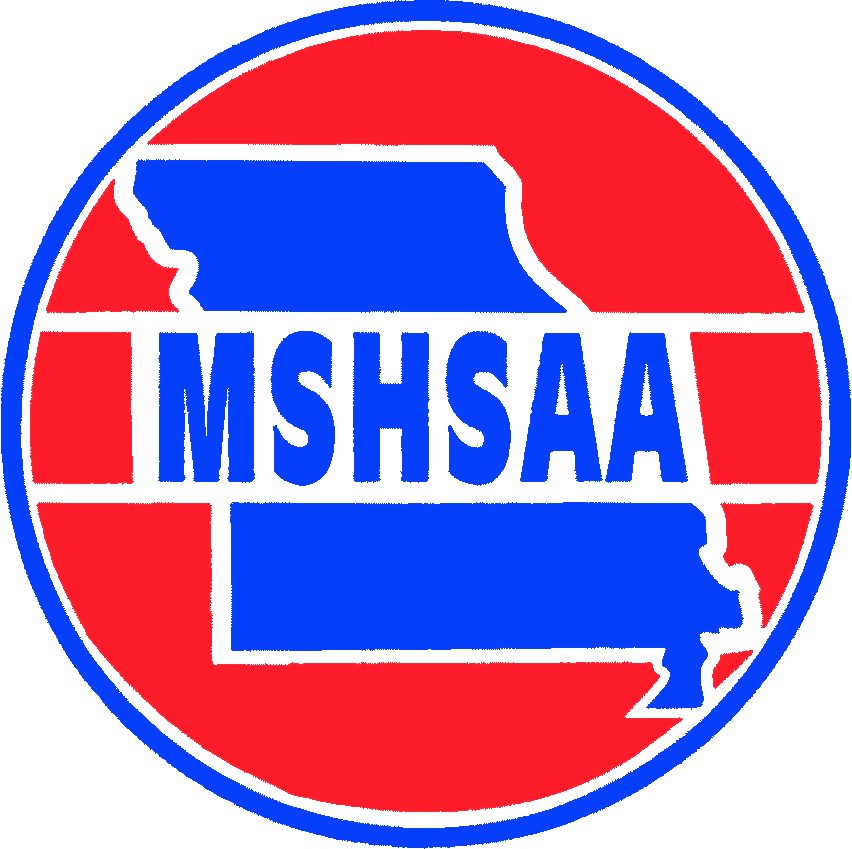 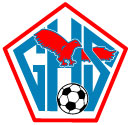 Date			Opponent		Order of Play		Location	TimeAugust 29		*Lebanon		JV/V			Lebanon		5:00pmSeptember 1		Vianney			V			St. Louis		3:45pmSeptember 2		SLUH			V			St. Louis		10:00amSeptember 5		*Kickapoo		JV/V			Glendale	5:30pmSeptember 7		*Rolla			JV/V			Rolla		5:00pmSeptember 8 & 9		Carthage JV Tourney	JV			Carthage	tbaSeptember 8 		Joplin			V			Glendale	11:00amSeptember 8		Carthage		V			Glendale	3:00pmSeptember 12		*Parkview		JV/V			Glendale	5:30pmSeptember 19		*West Plains		JV/V			West Plains	5:00pmSeptember 22		Catholic			JV/V			Glendale	5:00pmSeptember 23		Ozark			JV/V			Glendale	10:00amSeptember 26		*Waynesville		JV/V			Glendale	5:30pmSeptember 28		Jackson			V			Kickapoo	6:00pmSeptember 29		Lee’s Summit West	V			Kickapoo	3:00pmSeptember 30		Saint Thomas Aquinas	V			Kickapoo	10:00amOctober 5		Branson			JV/V			Branson		5:00pmOctober 9		Nixa			JV/V			Nixa		5:00pmOctober 10		*Bolivar			JV/V			Bolivar		5:00pmOctober 12		*Camdenton		JV/V			Glendale	5:30pmOctober 16		Republic			JV/V			Republic 	5:00pmOctober 19		*Central			JV/V			Central		5:00pmOctober 20 & 21		JV Tournament		JV			Kickapoo	tbaOctober 24		*Hillcrest 		JV/V			Glendale	5:30pm